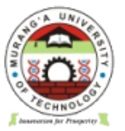 MURANG’A  UNIVERSITY OF TECHNOLOGYSCHOOL OF HEALTH SCIENCESUNIVERSITY EXAMINATION FOR THE BACHELOR OF SCIENCE IN PUBLIC HEALTHYEAR 3 SEMESTER 2ACADEMIC YEAR 2016/2017UNIT CODE: HPD 3421UNIT TITLE: FOOD TECHNOLOGY AND HYGIENEEXAM VENUE: 9TH FLOORDATE:TIME: 2HOURSEXAM SESSION: INSTRUCTIONSAnswer all questions in section A and any  other two questions in section B.Candidates are advised not write on the question paper.Candidates must hand in their answer booklets to the invigilator while in the examination room.Section A. Answer all questions in this section1.Define  the following terms;a). Food technology.				(1mark)b).Hygiene                                                             (1mark)c).Genetically modified Organisms                     (1 Marks)Explain the following terms as applied in food technologyPasteurization                                                  (1mark)Blanching                                                        (1 mark)Canning                                                            (1 mark)3). Controlled atmosphere storage is used to slowdown ripening of stored fruits. State the three ways of reducing the physiological changes in apples .                        ( 3marks)State the three food freezing methods applied  in commercial use              (3marks). Explain the purpose  of adding  the following food additives         (3marks)Chelating agentsBuffersNutrients State any six principles applied when conducting hazard analysis and critical control points in food industry                                   ( 3 marks)State  any three benefits of food irradiation  (3 marks)Explain the following terms as used in food technology ( 3 marks).RefrigerationBakingPuffingState  in three ways of reducing food contamination in cafeteria service ( 3 marks).    State any  six hygienic practices that should be conducted by employees to assure personal hygiene  							 ( 3 mark).section B (Answer any two questions)a)Discuss any three methods of controlling bacteria, yeast  and moulds in stored foodstuff (12) marks)b)  Humans are the largest contaminants of food. Discuss any three groups of human  carriers (8 marks).a)Discuss any   five common organisms which humans harbor and often cause food poisoning  ( 15) b) State  three categories of food borne toxicants    ( 6 marks)Discuss ten properties of an ideal sanitizer  (20 marks)a) Discuss any three illegitimate use of food additives (12 marks)b) Discuss  any four  precautions listed  for the food service industry to be considered when applying pesticides (8 marks) .